Аналитическая справкапо   результатам исследования методической деятельности муниципальных  методических служб Брянской области Дата проведения диагностики: с 24.05.2022по 30.05.2022Цель диагностики:сбор информации для изучения сведений  об организационно-правовом статусе и  кадровом составе муниципальных методических служб; выявление и анализ существующих  проблем и типичных затруднений в деятельности муниципальных методических служб для оказания научно-методической поддержки со стороны ЦНППМ ГАУ ДПО «БИПКРО»;	определение потребностей в получении исовершенствовании профессиональных компетенций,необходимыхдля эффективного функционированиямуниципальных методических служб   в условиях модернизации системы образования и реализации ФГОС общего образования;проведение коррекции и (или) проектирования содержания курсов повышения квалификации, индивидуальных  образовательных маршрутов, различных форм научно-методического сопровождения и поддержки  методистов   с учётом выявленных проблем и дефицитов профессиональных компетенций.Категория участников: сотрудники муниципальных  методических служб Брянской области.Количество –  62 человека. Форма: самодиагностика профессиональных дефицитов на основании рефлексии профессиональной деятельности.Инструментарий: анкета с вопросами закрытого  и открытого  типа в дистанционном режиме с использованием гугл-формы без ограничения по времени в течении 7 календарных дней.Краткое описание содержания оценочных материалов и результаты анкетирования (в %).В первую часть  анкеты  были включены 10 вопросов для получения общей информации об организационно-правовом статусе и  кадровом составе муниципальных методических служб, повышении квалификации методистов,  о партнёрском  взаимодействии  муниципальной методической службы с другими организациями и ведомствами. На данные вопросы  участники самодиагностики самостоятельно формулировали ответы. Далее следовали вопросы № 11-16 закрытого типа, в которых  предлагались ответы на основе выбора из готового меню. Выбор ответов сотрудниками муниципальных методических служб выявлял профессиональные задачи, решение которых  вызывает у них  наибольшие затруднения по различным  направлениям деятельности и соответственно требует наличия определённых компетенций. Участникам самодиагностики также были предложены вопросы о готовности к обмену опытом и способах дистанционного взаимодействия с целью получения представления о способности сотрудников муниципальных методических служб к сотрудничеству и включению в деятельность сетевых профессиональных сообществ. Статистические результаты анкетирования.1. Количество участников анкетирования в зависимости от муниципалитета.Не приняли участие в опросе представители муниципальных методических служб из Клетнянского, Суземского  и Клинцовского районов.2. Распределение участников анкетирования в зависимости от занимаемой должности по штатному расписанию.3. Распределение участников анкетирования в зависимости от стажа работы по  занимаемой должности.           4. Распределение участников анкетирования в зависимости от факта внутреннего или внешнего совмещения должностей.           5 . Распределение участников анкетирования в зависимости от уровня образования.           6.Распределение участников анкетирования в зависимости от  наличия повышения квалификации в 2021, 2022 гг.         7.  Статистическая информация об организационно-правовом статусе  муниципальных методических служб.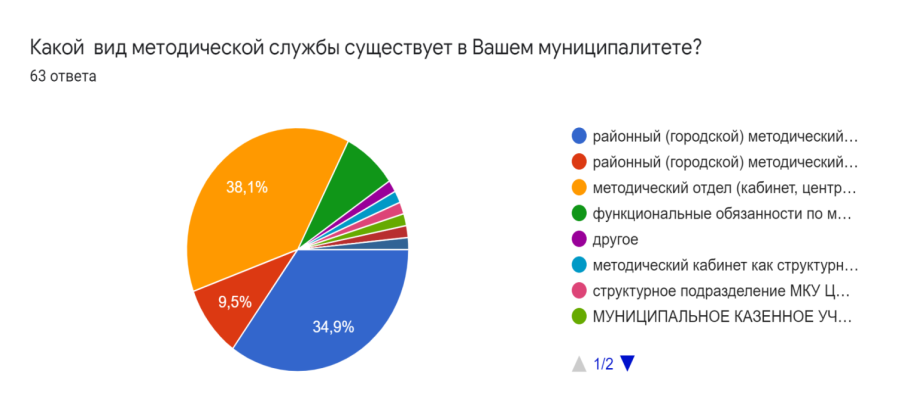 8.  Статистическая информация о периодичности сменяемости кадров в   муниципальных методических службах.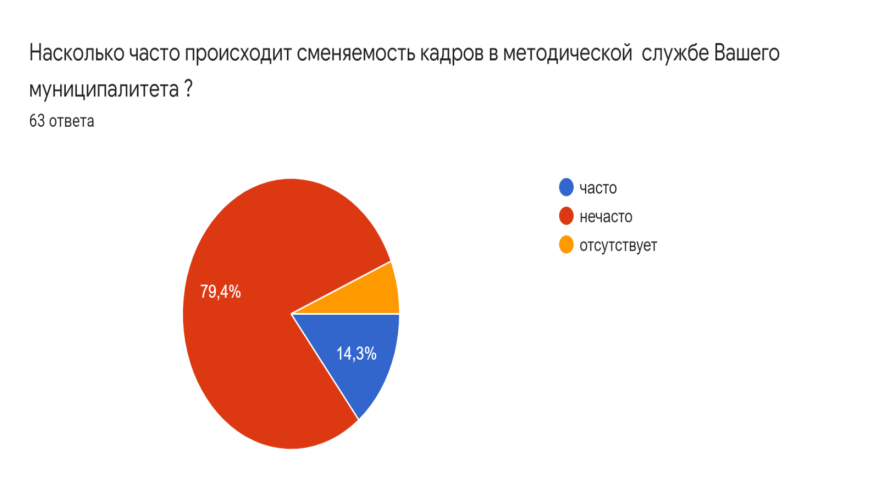 9.  Статистическая информация о типичных способах дистанционного взаимодействия  сотрудников   муниципальных методических служб с коллегами и педагогами.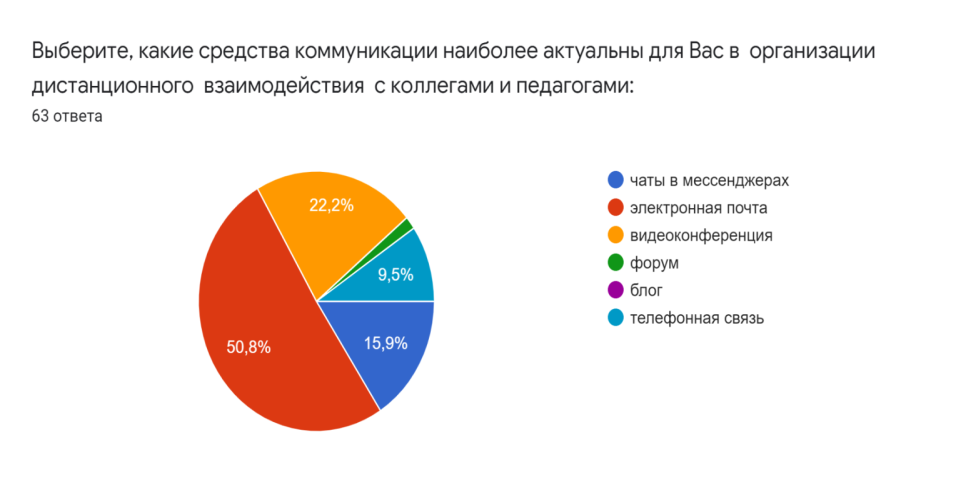 10.  Статистическая информация о готовности сотрудников   муниципальных методических служб к обмену опытом  с коллегами.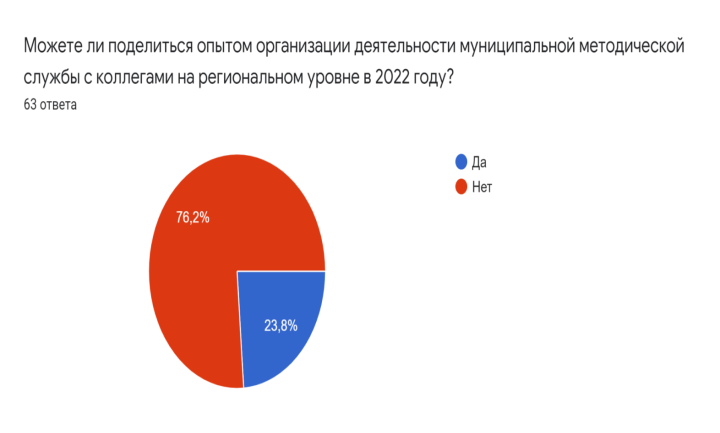 11. Анализ ответов на вопросы № 11-16 закрытого типа о профессиональных затруднениях по различным  направлениям деятельности с целью выявления проблем и дефицитов  определённых компетенций, необходимых сотрудникам для функционирования муниципальной методической службы.Описание дефицитов профессиональных компетенций и типичных   проблем в деятельности сотрудников муниципальных методических службна основании рефлексии профессиональной деятельности.По наибольшему % ответов участников самодиагностики выделены сферы деятельности, в которых сотрудники муниципальных методических служб испытывают профессиональные проблемы и трудности, чувствуют дефициты компетенций определённых видов. Такими являются следующиесферы  деятельности муниципальных методических служб:1) по аналитическому направлению:1. изучение и анализ состояния и результатов методической работы в образовательных учреждениях, определение направлений ее совершенствования;2. мониторинг, изучение, обобщение и распространение передового педагогического опыта.2) по информационному направлению:1. Создание медиатеки современных учебно-методических материалов, осуществление информационно-библиографической деятельности;2. Информирование педагогических работников  о новых направлениях в развитии дошкольного, общего, специального образования и дополнительного образования детей, о содержании образовательных программ, новых учебниках, учебно-методических комплектах, видеоматериалах, рекомендациях, нормативных, локальных актах.3) по организационно-методическому  направлению:1. Определение стажировочных площадок;2. Организация методического сопровождения профильного обучения в общеобразовательных учреждениях;3. Организация сети методических объединений педагогических работников образовательных учреждений.	4) по консультационному направлению: 1. Организация консультационной работы для педагогических и руководящих работников специальных (коррекционных) образовательных учреждений;2.   Организация консультационной работы для управленческих кадров; 3. Организация консультационной работы для педагогических работников муниципальных образовательных учреждений5) по направлению реализации региональной системы научно-методического сопровождения:1. Создание единой системы выявления, обобщения, продвижения и внедрения подтверждавших эффективность педагогических и управленческих практик;2. Развитие сетевого взаимодействия в муниципалитете.Выводы и рекомендации. 	В исследовании методической деятельности муниципальных  методических служб Брянской областиучаствовали 62 человека. 100 %  имеют высшее профессиональное образование. 45 % участников анкетирования не проходили повышение квалификации в 2021, 2022 гг. 37 % сотрудников муниципальных  методических служб имеют совмещение должностей. В зависимости от стажа работы 50 % участников самодиагностики  с опытом работы в указанной должности  от 6 до 20 лет. По  организационно-правовому  статусу   муниципальных методических служб преобладают методические отделы (кабинеты, центры) как структурное подразделение органа управления образованием – 38 % и районные (городские) методические кабинеты - 35 %. Доля районных  (городских) методических центров –9,5 %. 8 % участников анкетирования ответили, что  функциональные обязанности по методической деятельности распределены между должностными лицами в управлении (отделе) образования администрации муниципалитета . 14 % участников мониторинга отметили частую  сменяемость кадров в методической  службе  муниципалитета, 6% указали о полном  отсутствии смены кадров. 100 % представителей муниципальных методических служб указали как основных партнёров для взаимодействия ГАУ ДПО «БИПКРО» и Департамент образования и науки Брянской области. 8 % взаимодействуют с другими муниципальными службами в регионе, 38 %  сообщили  о партнёрском сотрудничестве  с другими разнообразными ведомствами и учреждениями, общественными и профсоюзными организациями. Данные аналитического исследования свидетельствуют о понимании  сотрудниками муниципальных методических служб значимости ключевых направлений, необходимости ориентации деятельности на их реализацию. Участники самодиагностики имеют представление о  возрастании  требований и повышенном  внимании  к качеству работы  по данным направлениям, осознают необходимость устранения дефицитов профессиональных компетенций.	В ходе самодиагностики  на основании рефлексии профессиональной деятельности обнаружились как препятствия для эффективного функционирования муниципальных методических служб дефициты следующих основных профессиональных компетенций: аналитических, управленческих, коммуникативных. 	В контексте ответов участников исследования на вопросы анкеты прочитывается   их неготовность  к эффективной  профессиональной деятельности в условиях  современной информационно-образовательной среды,  которая включает направленность на  инновационную деятельность, оказание методической, консультационной и другой  помощи педагогам на основе использования веб-ресурсов, современных технических и программных средств,  а также выявляется дефицит компетенций, а именно: знание средств, методов обучения и  диагностики деятельности педагогов, знание особенностей организации  информационно-образовательной среды, умения осуществлятьконсультационную поддержку педагогов,  профессиональное общение с ними,  дистанционное обучение педагогов, организация работы с  документацией на основе использования  современных информационных технологий и  веб-ресурсов, организация сетевого взаимодействия педагогов.Отделу мониторинга и аналитики рекомендуется:Продолжить в сентябре-декабре 2022 года диагностику профессиональных дефицитов сотрудников муниципальных методических служб на основании стандартизированных оценочных процедур (диагностическая работа)  и оценки результатов профессиональной деятельности по одному из направлений, реализация которого вызывает наибольшие затруднения;Запланировать в сентябре-декабре 2022 года серию семинаров-практикумов для сотрудников муниципальных методических служб с целью восполнения обнаруженных профессиональных дефицитов и организации обмена опытом работы;Предложить в августе-начале сентября 2022 года адресно муниципальным методическим службам индивидуальные образовательные маршруты для сотрудников с учётом выявленных проблем в профессиональной деятельности или запросов на определённые направления повышения квалификации; Включать муниципальные методические службы в совместную с ГАУ ДПО «БИПКРО» научно-методическую деятельность по направлениям, в которых существуют типичные профессиональные проблемы и трудности, дефициты компетенций, указанные участниками данного исследования в ходе предложенной самодиагностики.Украинцева Татьяна Вячеславовна,  заведующий отделом мониторинга и аналитики ЦНППМ № п/пНазвание муниципалитетаКоличество участников исследования1Брасовский район 42Брянский район 13Брянск74Выгоничский район15Гордеевский район16Дубровский район47Дятьковский район28Жирятинский район19Жуковский район110Злынковский район211Карачевский район112Климовский район113Комаричский район114Красногорский район315Мглинский район116Навлинский район117Новозыбковский городской округ118Погарский район419Почепский район220Рогнединский район121Севский район122Стародубский муниципальный округ523Суражский район124Трубчевский район325Унечский район526г. Сельцо227г. Клинцы428г. Фокино1№п/пВопрос анкетыПредлагаемые варианты ответов% выбранных ответов участникамианкетирования1Укажите профессиональные задачи, решение которых у Вас вызывают наибольшие затруднения по аналитическому направлению деятельности.Мониторинг профессиональных и информационных потребностей работников системы образования20 %1Укажите профессиональные задачи, решение которых у Вас вызывают наибольшие затруднения по аналитическому направлению деятельности.Создание базы данных о педагогических работниках образовательных учреждений района (города, округа);3 %1Укажите профессиональные задачи, решение которых у Вас вызывают наибольшие затруднения по аналитическому направлению деятельности.Изучение и анализ состояния и результатов методической работы в образовательных учреждениях, определение направлений ее совершенствования47 %1Укажите профессиональные задачи, решение которых у Вас вызывают наибольшие затруднения по аналитическому направлению деятельности.Сбор и обработка информации о результатах учебно-воспитательной работы образовательных учреждений района (города, округа)20 %1Укажите профессиональные задачи, решение которых у Вас вызывают наибольшие затруднения по аналитическому направлению деятельности.Мониторинг, изучение, обобщение и распространение передового педагогического опыта43%2Укажите профессиональные задачи, решение которых у Вас вызывают наибольшие затруднения по информационному направлению деятельности.Формирование банка педагогической информации (нормативно-правовой, научно-методической, методической и др.)24%2Укажите профессиональные задачи, решение которых у Вас вызывают наибольшие затруднения по информационному направлению деятельности.Информирование педагогических работников образовательных учреждений о новых направлениях в развитии дошкольного, общего, специального образования и дополнительного образования детей, о содержании образовательных программ, новых учебниках, учебно-методических комплектах, видеоматериалах, рекомендациях, нормативных, локальных актах.32%2Укажите профессиональные задачи, решение которых у Вас вызывают наибольшие затруднения по информационному направлению деятельности.Создание медиатеки современных учебно-методических материалов, осуществление информационно-библиографической деятельности59%3Укажите профессиональные задачи, решение которых у Вас вызывают наибольшие затруднения по организационно-методическому  направлению деятельности в период подготовки к аттестации, в межаттестационный и межкурсовой периодыПланирование повышения квалификации и профессиональной переподготовки педагогических и руководящих работников образовательных учреждений3%3Укажите профессиональные задачи, решение которых у Вас вызывают наибольшие затруднения по организационно-методическому  направлению деятельности в период подготовки к аттестации, в межаттестационный и межкурсовой периодыОказание информационно-методической помощи в системе непрерывного образования17%3Укажите профессиональные задачи, решение которых у Вас вызывают наибольшие затруднения по организационно-методическому  направлению деятельности в период подготовки к аттестации, в межаттестационный и межкурсовой периодыОрганизация работы районных, городских методических объединений педагогических работников образовательных учреждений14%3Укажите профессиональные задачи, решение которых у Вас вызывают наибольшие затруднения по организационно-методическому  направлению деятельности в период подготовки к аттестации, в межаттестационный и межкурсовой периоды Организация сети методических объединений педагогических работников образовательных учреждений22%3Укажите профессиональные задачи, решение которых у Вас вызывают наибольшие затруднения по организационно-методическому  направлению деятельности в период подготовки к аттестации, в межаттестационный и межкурсовой периодыОрганизация методического сопровождения профильного обучения в общеобразовательных учреждениях28%3Укажите профессиональные задачи, решение которых у Вас вызывают наибольшие затруднения по организационно-методическому  направлению деятельности в период подготовки к аттестации, в межаттестационный и межкурсовой периодыМетодическое сопровождение подготовки педагогических работников к проведению единого государственного экзамена1,6%3Укажите профессиональные задачи, решение которых у Вас вызывают наибольшие затруднения по организационно-методическому  направлению деятельности в период подготовки к аттестации, в межаттестационный и межкурсовой периодыОпределение стажировочных площадок33%3Укажите профессиональные задачи, решение которых у Вас вызывают наибольшие затруднения по организационно-методическому  направлению деятельности в период подготовки к аттестации, в межаттестационный и межкурсовой периодыПроведение научно-практических конференций, педагогических чтений19 %3Укажите профессиональные задачи, решение которых у Вас вызывают наибольшие затруднения по организационно-методическому  направлению деятельности в период подготовки к аттестации, в межаттестационный и межкурсовой периодыПодготовка и сопровождение конкурсов профессионального педагогического мастерства педагогических работников образовательных учреждений.19 %4Укажите профессиональные задачи, решение которых у Вас вызывают наибольшие затруднения по консультационному направлению деятельностиОрганизация консультационной работы для педагогических работников муниципальных образовательных учреждений30%4Укажите профессиональные задачи, решение которых у Вас вызывают наибольшие затруднения по консультационному направлению деятельностиОрганизация консультационной работы для управленческих кадровОрганизация консультационной работы для педагогических и руководящих работников специальных (коррекционных) образовательных учреждений39,7 %46 %5По Вашему мнению, в осуществлении каких направлений деятельности, связанных с реализацией региональной системы научно-методического сопровождения педагогических работников и управленческих кадров, возникает наибольшее количество проблем и трудностейвыстраивание профессионального развития педагогических и управленческих кадров;19 %5По Вашему мнению, в осуществлении каких направлений деятельности, связанных с реализацией региональной системы научно-методического сопровождения педагогических работников и управленческих кадров, возникает наибольшее количество проблем и трудностей развитие сетевого взаимодействия в муниципалитете;33 %5По Вашему мнению, в осуществлении каких направлений деятельности, связанных с реализацией региональной системы научно-методического сопровождения педагогических работников и управленческих кадров, возникает наибольшее количество проблем и трудностей разработка различных форм поддержки и сопровождения учителей;14 %5По Вашему мнению, в осуществлении каких направлений деятельности, связанных с реализацией региональной системы научно-методического сопровождения педагогических работников и управленческих кадров, возникает наибольшее количество проблем и трудностей создание условий для овладения педагогическими работниками и управленческими кадрами навыками использования современных технологий, в том числе цифровых;19 %5По Вашему мнению, в осуществлении каких направлений деятельности, связанных с реализацией региональной системы научно-методического сопровождения педагогических работников и управленческих кадров, возникает наибольшее количество проблем и трудностей внедрение в образовательный процесс современных технологий обучения и воспитания, в том числе проектных форм работы с учащимися;14 %5По Вашему мнению, в осуществлении каких направлений деятельности, связанных с реализацией региональной системы научно-методического сопровождения педагогических работников и управленческих кадров, возникает наибольшее количество проблем и трудностей создание единой системы выявления, обобщения, продвижения и внедрения подтверждавших эффективность педагогических и управленческих практик.44 %